ЗВІТкерівникаКЗ ДНЗ № 3 «Дзвіночок»перед колективом, батьками та громадськістюза 2019-2020навчальнийрікДаний звітзроблений на підставі наказу Міністерстваосвіти і науки Українивід 23.03.2005 № 178, змістзвітузроблений на підставі «Положення про порядок звітуваннякерівниківдошкільних, загальноосвітніх та професійно-технічнихнавчальнихзакладів перед пед. колективом та громадськістю».Я, Римська Олена Михайлівна, керівник ЗДО № 3 «Дзвіночок», звітую про основні напрямки своєї діяльності за 2019-2020 навчальний рік: Як завідувач дошкільного закладу у своїй діяльності керуюся Статутом, Правилами внутрішнього трудового розпорядку, посадовими обов’язками завідувача, Законом України «Про дошкільну освіту», «Про освіту», законодавством України, нормативними актами, що регламентують роботу керівника. Я, як керівник, здійснюю керівництво і контроль за діяльністю закладу, діювідімені закладу, представляю його в державних органах, установах, організаціях.Органом громадськогосамоврядування в закладі є загальнізбориколективу закладу та батьків. У періодміжзагальнимизборамидіє Рада закладу.Отжедо складу органівсамоврядуваннявходять:- батьківськікомітетигруп- профспілковийкомітет- загальнізборибатьків та членівтрудовогоколективуВраховуючисучаснівимоги, я використовую стиль керівництва – демократичний, так як більшістьрішеньприймаються на основі думки колективу і інтересівсправи. Намагаюсьстворититакиймікроклімат, щобуспіхи кожного сприймались продуктивно, підтримуюініціативність та самостійність. Основними формами спілкування є наради, індивідуальнібесіди. Контроль здійснюєтьсязарадипозитивногокінцевого результату. Разом з колективомпрацюю над створеннямпозитивногоіміджу закладу.Метою моєї управлінської діяльності та адміністративної ланки стало створення найсприятливіших умов для саморозвитку особистості педагога і дитини, реалізації особистісно-орієнтованого навчання і виховання.Загальна характеристикаДошкільнийнавчальний заклад № 3 «Дзвіночок» функціонує з  квітня 1982 року розрахований на 265місць, заклад розрахований на 12 груп, функціонує 11 груп :2 групи раннього віку № 1 «Колобок», № 3 «Курносики»3 групи II молодшого віку № 4 «Проліски», № 6 «Бджілки», № 8 «Калинонька»»    3 групи середнього віку № 2 «Казочка», № 7 «Ромашка», № 11 «Дзвіночки3 групи старшого віку№ 5 «Зіроньки», № 9 «Капітошка», № 10 «Сонечко »Групи в ЗДО комплектую  залежно від умов роботи закладу та віковимиознаками. Групові приміщення повністю забезпечені новими меблями та ігровим обладнанням. Розвивальне середовище дитячого садка організовано з урахуванням інтересів дітей і відповідає їх віковим особливостям.З метою використання здоров'язберігаючих технологій та покращення умов для занять фізкультуроюз однієї групи облаштували спортивну залу ,також є музична зала, 3 інклюзивні групи для дітей з особливими освітніми потребами  , кімната для психологічної корекції  , логопедичний кабінет , та кабінет для спеціалістів з інклюзивного виховання .Станом на 01.05.2020р  в дошкільному закладі виховується263 дитинидошкільноговіку. Зараховування дітей до дошкільного закладу здійснюється мною, на підставі заяв батьків, медичної довідки про стан здоров’я дитини, ксерокопії свідоцтва про народження дитини.Дошкільний навчальний заклад № 3 працює з 7.00 – до 19.00 годин з п’ятиденним робочим тижнем та 12 годинним перебуванням дітей.УПРАВЛІНСЬКА ДІЯЛЬНІСТЬЗ метою визначення рівня та вдосконалення освітньо - виховного процесу, адміністрацією  ЗДО були охоплені контролем усі суттєві питання. Спостереження за якістю педагогічного процесу, співбесіди з вихователями, перегляди занять, інші форми роботи з дітьми дали змогу стверджувати, що загалом педагоги закладу спрямовують освітній процес на розвиток комунікації дошкільників, вчать вмінню спілкуватися та жити в навколишньому світі. КАДРОВЕ ЗАБЕЗПЕЧЕННЯВ нашому «Дзвіночку» щоденно турбуються про дітей 62 працівника  з них 20 вихователів,  2  музичних керівника, інструктор з фізичної культури, логопед-дефектолог, 3 асистенти вихователя, вихователь-методист ,завідувач, та 33 технічних працівників.У ЗДО  № 3 «Дзвіночок» педагогічну діяльність здійснює 29 педагогів.З них мають:Повну вищу освіту – 18 педагогів, неповну вищу освіту – 4 педагоги, з них 2 займаються в педагогічних університетахпедагогічне звання «вихователь-методист» - 1 педагогвищу кваліфікаційну категорію мають – 4 педагоги, першу кваліфікаційну категорію мають – 3 педагоги, другу кваліфікаційну категорію має – 5 педагогів,Педагоги ведутьпостійнупошукову роботу з метою підвищенняякостінавчально-виховногопроцесу. В своїйроботікористуютьсяновимитехнологіями, яківивчаютьсяізрізнихметодичнихвидань. Опрацьовуютьтакіфаховіжурнали, як "Музичнийкерівник", "Психолог", "Дошкільнийнавчальний заклад", "Вихователь-методист", "Практика управліннядошкільним закладом". Заведена картотека періодичнихвидань для допомоги педагогам з основнихлінійБазового компоненту розвиткудошкільноїосвітиУкраїни..У 2019-2020 н. р. педагоги закладу регулярно впроваджують різні форми підвищення фахової майстерності: самоосвіта, активно користуються інтернет–ресурсами для підвищення кваліфікації( Всеосвіта, МЦФР, На Урок,Основа ) взаємовідвідування методичних заходів, колективні перегляди, міні метод  об'єднання, використання кращого досвіду вихователів нашого ЗДО, міста,  проходження курсів підвищення кваліфікації. Як керівник закладу, я завжди підтримую та стимулюю творчу ініціативу працівників щодо вдосконалення освітньої роботи, заохочую творчі пошуки, дослідно-експериментальну, інноваційну роботу педагогів.Адміністрація закладу створює працівникам всі умови для плідної роботи. В цілому робота колективу  відмічається стабільністю та позитивною результативністю.МЕТОДИЧНА РОБОТАЗ метою реалізації загальної мети - надання якісних послуг, забезпечення соціального захисту та прав дитини, формування в дошкільника цілісної картини світу, творчого ставлення дитини до життя та гармонійного особистісного розвитку дошкільника дошкільний навчальний заклад на 2019-2020 навчальний рік визначав такі цільові пріоритети:- створеннявідповідного предметно розвивальногосередовища;- забезпечення  методичногокабінету та групметодичним, дидактичним та ігровимматеріаломвідповідно до комплексних та парціальнихпрограм, за якими буде працюватиколектив закладу дошкільноїосвіти;- підвищенняфаховоїкомпетентностіпедагогів, сприянняїхпрофесійномузростанню;- активізаціяроботищодоформуванняуявленнядитини про навколишнє та внутрішнєсередовище ;- систематизаціяроботищодозбереженняфізичногоздоров’ядітей через різноманітніформируховоїактивності шляхом впровадженняефективногопедагогічногодосвіду;- здійсненняосвітнього  процесу  в  ЗДО  за  програмами  та  навчально-дидактичнимипосібникамивідповідно до перелікупрограм та посібників, рекомендованих  Міністерствомосвіти і науки  України;-проведеннямоніторинговихобстежень для визначеннярівнярозвиткудітейусіхвіковихгрупвідповідно до вимог Базового компонента дошкільноїосвіти.У 2019-2020навчальномуроціпедагогічнийколективпрацював над темою«Формування педагогічних компетентностей та учнівських компетенцій шляхом впровадження інноваційно-інформаційних технологій в освітню діяльність як засіб професійного та творчого зростання учасників освітнього процесу в умовах Нової української школи»  Протягом року,під моїм керівництвом та взаємодією батьківської спільноти,здійснювалосьпоповненняінформаційно-методичноїбазиЗДОнавчально-виховнимипрограмами, навчально-методичними та навчально-наочнимипосібниками, рекомендованимиМіністерствомосвіти і науки України для використання в дошкільнихнавчальних закладах у 2019-2020навчальномуроці. Поповнювався та ефективновикористовувавсяметодичний фонд літератури, аудіо - та відеоматеріалів.В результатівирішеннязавдань, що ставились перед педагогічнимколективом на 2019-2020навчальнийрік, в методичному кабінеті оформлено відділ «Інклюзивна освіта», рекомендації та плани щодо впровадження «Дистанційної роботи на період карантину» з дошкільниками, тематичнувиставку, створено банк нормативно-правовоїбази, навчально-методичного забезпечення, інтернет - ресурсів та публікацій в фаховихвиданнях.З метою підвищення педагогічної майстерності педагогів, спрямовуючи навчально-виховний процес на виконання головних завдань, адміністрацією були сплановані та проведені протягом навчального року засідання педагогічної ради, семінари, колективні перегляди занять та режимних моментів, консультації (щомісяця).Мною особисто, було проаналізовано  кількісний та якісний рівень оцінювання методичних заходів, який свідчить, що всі вони мали науково-методичний та пізнавальний характер, сприяли поліпшенню якості володіння різноманітними прийомами та методами роботи.Згідно плану роботи ЗДО на 2019-2020 навчального року використовувались колективні та індивідуальні форми , онлайн – консультації та педагогічні ради, методичної роботи з педагогічними кадрами. Перевага надавались формам і методам, які дають можливість виявляти і формувати лідерські якості педагога, вміння працювати в команді, проявляючи ініціативу і наполегливість у вирішенні тих чи інших питань.Продовжує працювати сайт закладу, постійно оновлюється інформація. За допомогою мережі Інтернет педагогічні працівники мають змогу краще підготуватись до занять та підвищити рівень педагогічної майстерності, технічні вміння.РЕЗУЛЬТАТИ ОСВІТНЬО-ВИХОВНОГО ПРОЦЕСУЯ, як керівник ЗДО  вважаю, що основним акцентом у освітньо - виховній роботі закладу є максимальна гуманізація педагогічного процесу: вихователі мали змогу самостійно обирати тему самоосвіти та інноваційну технологію; дітям було надано можливість для розвитку здібностей через оновлення та створення ігрових осередків у групах.На підставіаналітичногозрізурівнярозвиткудітейпроведеного педагогами ЗДО, отриманонаступнірезультати.Із 66 продіагностованихдітей старших групвиявлено:- з високимрівнемрозвитку - 65% дітей;- з середнімрівнемрозвитку – 33% дітей;- з низьким – 2% дітей.РОБОТА З НАСТУПНОСТІ ІЗ ШКОЛОЮ ТА БАТЬКАМИДо школи у 2020 роціпідуть66дітей. Високого рівня -36 дітей, середнього - 27, низького – 3.Як керівник, хочу відмітити, що робота ЗДО та ЗЗСО, велась на належному рівні – відповідно до плану «Наступність у роботі ЗДО та ЗЗСО», виконання якого дотримувалися як вихователі так і вчителі школи № 1 : було проведено екскурсії до школи, день відкритих дверей, спільні наради з вчителями та вихователями.Реалізація наступності з боку дошкільної ланки освіти має полягати у формуванні готовності дітей старшого дошкільного віку до систематичного навчання і шкільного життя, що передбачає мотиваційну, емоційно-вольову, комунікативну, фізичну підготовку, розвиток пізнавальних психічних процесів та мовлення.Якість реалізації освітньої програмиДля підвищення якості дошкільної освіти, забезпечення її сталого інноваційного розвитку, педагогічний колектив закладу спрямовує свою діяльність на формування різнобічно розвиненої, духовно багатої, оптимістично та патріотично налаштованої особистості, починаючи з перших років життя дитини і завершуючи її вступом до школи.У своїй діяльності   я, разом з колективом враховувуємо інтереси, можливості i потреби дітей, користуючись нововведеннями (у зв’язку з карантином Covid-19 ), розглядаючи різноманітні варіанти співвідношень змін в технологіях, організацій освітньо-виховного процесу, створюючи просторове предметно-розвиваюче середовище для кожної дитини, спираючись на Конвенцію про права дитини, Закон України «Про охорону дитинства».Основною формою організованої навчальної діяльності дітей дошкільного віку у нашому закладі є заняття яке складається з різних розділів програми. Вихователі планують та проводять індивідуальні групові форми організації, тематичні, комплексні, комбіновані, підсумкові та інші.Враховуючи сучасні вимоги до здобуття дітьми якісної дошкільної освіти, виховання всебічно розвиненої особистості в ЗДО впроваджуються альтернативні методики навчання.Впроваджуючи в практику роботиінноваційнітехнологіїколективдосягзначнихуспіхів у підготовцідітей до навчання у школі.Протягомнавчального року педагогічнийколективнашого закладу вирішувавбезлічтворчих та буденних проблем, щобулиспрямовані на усуненнянедоліків за попереднійнавчальнийрік та удосконаленняорганізаціїнавчально-виховногопроцесу у 2019-2020навчальномуроціЯ вважаю, що головною метою роботиколективуЗДО є вихованнядитини, здатноїпродовжуватинавчаннявпродовжусьогожиття, досягатиуспіху, правильно будуватисвоєжиття.Організація харчування у ЗДОПовноцінне та якісне харчування є невід’ємною складовою зміцнення здоров’я дітей. Організацію харчування дітей в нашому садочку здійснюється згідно з Постановою Кабінету Міністрів України "Про затвердження норм харчування у навчальних та оздоровчих закладах", Інструкції з організації харчування дітей, затвердженої наказом МОН України.Питаннюякісногохарчування в ЗДОприділяєтьсяособливаувага. Постійний контроль за правильною організацієюхарчуванняздійснюється керівником ЗДО, мною. Зауваження та відмітки про їхусуненняфіксуються в картах контролю діловогощоденникакерівника.В нашому закладіорганізований контроль заякістюпродуктівхарчування, щонадходятьвідпостачальника.Усі продукти харчування, що надходять до ЗДО  відповідають вимогам державних стандартів, супроводжуються накладними, сертифікатами якості, висновками санітарно-епідеміологічної експертизи.    Хочу донести до Вас, що заклад дошкільної освіти  добре підготувався до літнього оздоровчого періоду: завезли пісок, придбали необхідну кількість дезінфікуючих і миючих засобів,  іграшки для ігор з водою і піском. Виноснийспортивнийматеріал: кеглі, ракетки для гри вбадмінтон, скакалки тощо. В медичномукабінетіпоповнили аптечку першоїдопомоги.  По усійтериторії закладу булопрокроновано дерева, викорчувано пеньки, пострижено кущі. Велика увагаприділяласьпитному режиму , та сезонному одягудітей. В літнійперіоддітизабезпечені соками та свіжими овочами і фруктами, цемаєпозитивний результат в процесіоздоровленнядошкільників.РОБОТА ПО ЗМІЦНЕННЮ МАТЕРІАЛЬНО-ТЕХНІЧНОЇ БАЗИ ЗДОЯк керівник , можу стверджувати, що  наш заклад забезпечений м’яким та твердим інвентарем, посудом та іншими господарчими товарами: придбані  іграшки відповідно до віку дітей, спортивний інвентар, методичні посібники, дидактичний матеріал, канцелярські товари, постільною білизною.  Але потребуєчастковоїзаміниінвентаря (швабри,пилососи)  та посуду (відра для І блюд та каструлі для ІІ блюд)     Фінансово-господарськудіяльністьЗДО у 2019-2020 н.р. здійснюю згідно з річним планом. Були виконанітакіроботи :- поточний ремонт харчоблоку ( м’ясний та овочевий цеха);- замінені двері  в групових кімнатах( гр..№ 1,5,6);- поточний ремонт групи № 9 ( згідно акту);- пофарбовані стіни у  медичній кімнаті та групових кімнатах № 1,8;- розфарбовані коридори ( акрилові фарби);- капітальний ремонт  ясельної групи ;- заміна вікон на харчоблоці,кабінетах та спортивна зала;- заміна вхідних дверей на харчоблоці та групах № 1,2,3;- заміна тенів в бойлерах ( 13 шт.);- пофарбованоспоруди на ігровихмайданчиках.ПідсумокСьогодні, підводячи підсумки минулого навчального року, я можу стверджувати, що робота з дітьми велась систематично, цілеспрямовано, комплексно, з урахуванням вікових можливостей дітей та відповідно до вимог Базового компонента дошкільної освіти (нова редакція) . Слід  відмітити, що робота в послабленому режимі карантину  Covid– 19 , навчила нас цінувати час, адже я  підтримую слова : "Три речініколи не повертаються назад - час, слово, можливість," - казав Конфуцій. Тому під час дистанційноїроботи наш колектив не втрачав часу. Ми опанувалиновісервіси, обрализручніформивзаємодії з малятами та батьками, а такожскористалисянагодою для самовдосконаленняпід час карантину.     Щотижня я веду прийом громадян з особистих питань та з питань діяльності навчального закладу, розглядаю пропозиції, зауваження, прохання викладені батьками, радою, батьківським комітетом тощо, інформую управління освіти про прийняті рішення.Від усього колективу та від себе особисто, хочуподякувати  за наданудопомогувсім, хтобувнебайдужий до наших проблем. А ми з свого боку i надалібудемодотримуватися самого головного завданняЗДО – цеохоронажиття i здоров'я кожного вихованця i всебічниййогорозвиток.Керівник ЗДО  № 3«Дзвіночок» __________ О.М.Римська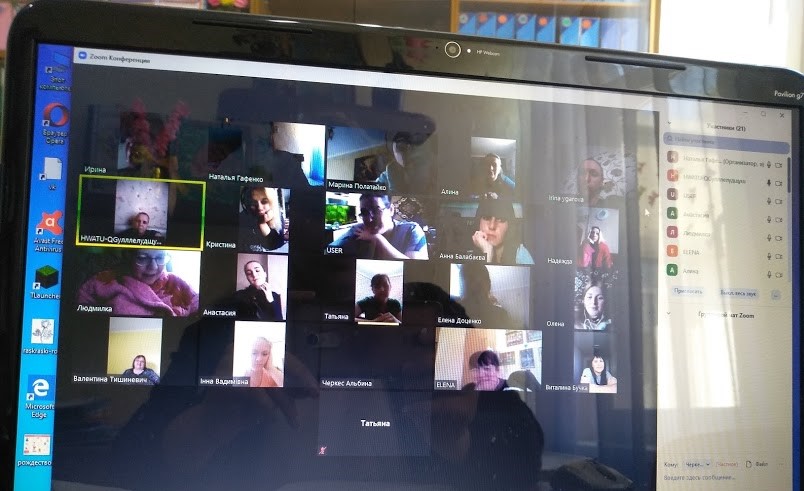 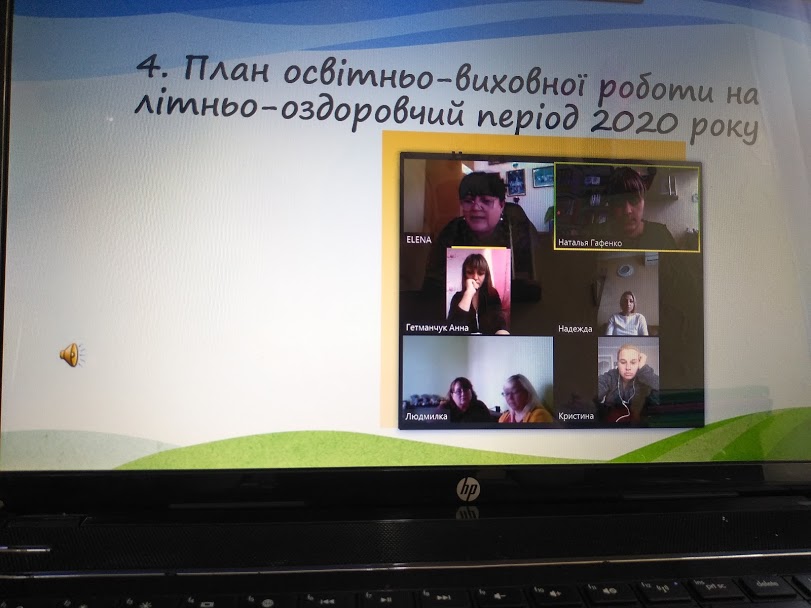 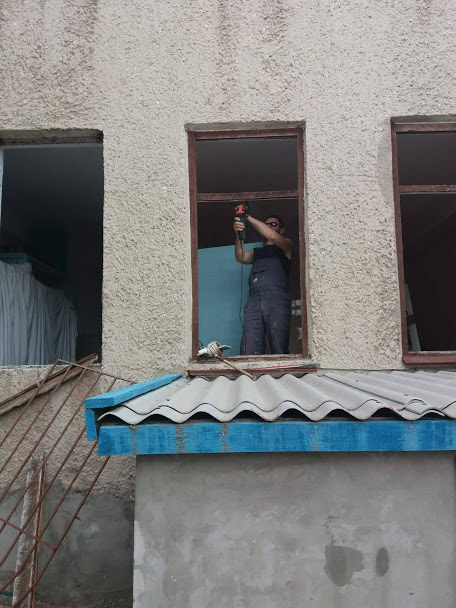 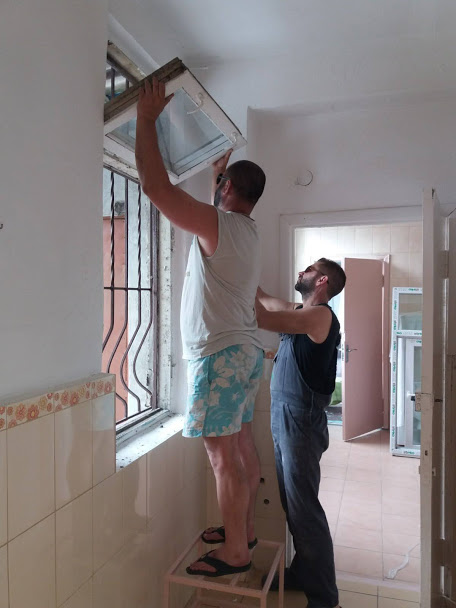 